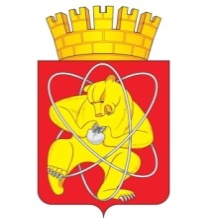 Муниципальное образование «Закрытое административно – территориальное образование  Железногорск Красноярского края»АДМИНИСТРАЦИЯ ЗАТО г. ЖЕЛЕЗНОГОРСКПОСТАНОВЛЕНИЕ   29.04.2019                                                                                                          983 г. ЖелезногорскОб утверждении порядка оформления и содержания плановых (рейдовых) заданий на проведение плановых (рейдовых) осмотров, обследований и порядок оформления результатов плановых (рейдовых) осмотров, обследований при осуществлении муниципального земельного контроля на территории ЗАТО ЖелезногорскВ соответствии с Земельным кодексом Российской Федерации, Федеральным законом от 06.10.2003 № 131-ФЗ «Об общих принципах организации местного самоуправления в Российской Федерации», Федеральным законом от 26.12.2008 № 294-ФЗ  «О защите прав юридических лиц и индивидуальных предпринимателей при осуществлении государственного контроля (надзора) и муниципального контроля», постановлением Правительства Красноярского края от 01.03.2016 № 86-п                 «Об установлении порядка осуществления муниципального земельного контроля», постановлением Администрации ЗАТО г. Железногорск от 07.09.2017 № 1410 «Об утверждении административного регламента осуществления муниципального земельного контроля на территории ЗАТО Железногорск», Уставом ЗАТО Железногорск, ПОСТАНОВЛЯЮ:1. Утвердить порядок оформления и содержание плановых (рейдовых) заданий на проведение плановых (рейдовых) осмотров, обследований и порядок оформления результатов плановых (рейдовых) осмотров, обследований при осуществлении муниципального земельного контроля на территории ЗАТО Железногорск согласно приложению к настоящему постановлению.2. Управлению делами Администрации ЗАТО г. Железногорск            (Е.В. Андросова) довести настоящее постановление до сведения населения через газету «Город и горожане».3. Отделу общественных связей Администрации ЗАТО г. Железногорск (И.С. Пикалова) разместить настоящее постановление на официальном сайте муниципального образования «Закрытое административно-территориальное образование Железногорск Красноярского края» в информационно-телекоммуникационной сети «Интернет».4. Контроль за исполнением настоящего постановления возложить на первого заместителя Главы ЗАТО г. Железногорск по жилищно-коммунальному хозяйству  С.Е. Пешкова. 5. Настоящее постановление  вступает в силу после его официального опубликования.Глава ЗАТО г. Железногорск		                                                   И.Г. КуксинПорядокоформления и содержание плановых (рейдовых) заданий на проведение плановых (рейдовых) осмотров, обследований и порядок оформления результатов плановых (рейдовых) осмотров, обследований при осуществлении муниципального земельного контроля на территории ЗАТО Железногорск1. Общие положения1.1. Порядок оформления и содержание плановых (рейдовых) заданий на проведение плановых (рейдовых) осмотров, обследований, и порядок оформления результатов плановых (рейдовых) осмотров, обследований при осуществлении муниципального земельного контроля на территории ЗАТО Железногорск (далее - Порядок) разработан в соответствии с требованиями Федерального закона от 26.12.2008 № 294-ФЗ «О защите прав юридических лиц и индивидуальных предпринимателей при осуществлении государственного контроля (надзора) и муниципального контроля», постановления Правительства Красноярского края от 01.03.2016 № 86-п                 «Об установлении порядка осуществления муниципального земельного контроля», постановления Администрации ЗАТО г. Железногорск от 07.09.2017 № 1410 «Об утверждении административного регламента осуществления муниципального земельного контроля на территории ЗАТО Железногорск».1.2. Настоящий Порядок устанавливает:- порядок оформления плановых (рейдовых) заданий на проведение плановых (рейдовых) осмотров, обследований;- содержание плановых (рейдовых) заданий на проведение плановых (рейдовых) осмотров, обследований;- порядок оформления результатов плановых (рейдовых) осмотров, обследований.1.3. Плановые (рейдовые) осмотры, обследования проводятся в отношении земель (земельных участков, территорий), расположенных в границах муниципального образования ЗАТО Железногорск, независимо от принадлежности и формы собственности.1.4. Плановые (рейдовые) осмотры, обследования проводятся органом муниципального земельного контроля на территории ЗАТО Железногорск, без взаимодействия с юридическими лицами, индивидуальными предпринимателями, гражданами и без возложения на указанных лиц обязанности по предоставлению информации и исполнению требований органа муниципального земельного контроля.1.5. Предметом плановых (рейдовых) осмотров, обследований является контроль за соблюдением требований, установленных муниципальными правовыми актами, а также обязательных требований земельного законодательства, отнесенных к предмету муниципального земельного контроля в соответствии с пунктом 1.4 Административного регламента осуществления муниципального земельного контроля на территории ЗАТО Железногорск, утвержденного постановлением Администрации ЗАТО                    г. Железногорск от 07.09.2017 № 1410.1.6. Основания проведения плановых (рейдовых) осмотров, обследований: 1) систематическое наблюдение за соблюдением обязательных требований земельного законодательства и требований, установленных муниципальными правовыми актами, 2) проверка информации о нарушении обязательных требований земельного законодательства и требований, установленных муниципальными правовыми актами, поступившей от граждан, индивидуальных предпринимателей, юридических лиц, органов государственной власти, органов местного самоуправления, средств массовой информации, а также содержащейся в открытых и общедоступных информационных ресурсах.2. Порядок оформления и содержание плановых (рейдовых) заданий2.1. Плановые (рейдовые) осмотры, обследования, проводятся на основании плановых (рейдовых) заданий.2.2. Плановое (рейдовое) задание может содержать несколько объектов (земельных участков, территорий), подлежащих осмотру, обследованию.2.3. Плановое (рейдовое) задание утверждается распоряжением Администрации ЗАТО г. Железногорск.2.4. Плановое (рейдовое) задание должно содержать:- дату и номер;- основание проведения планового (рейдового) осмотра, обследования;- должности, фамилии, имена, отчества лиц, уполномоченных на проведение планового (рейдового) осмотра,  обследования;- объект планового (рейдового) осмотра, обследования;- даты начала и окончания проведения планового (рейдового) осмотра, обследования.3. Порядок оформления результатов плановых (рейдовых) осмотров, обследований3.1. По результатам планового (рейдового) осмотра, обследования составляется акт.3.2. В случае, если плановое (рейдовое) задание содержит несколько объектов (земельных участков, территорий), подлежащих осмотру, обследованию, на каждый объект составляется отдельный акт.3.3. В акте указываются:- дата и время проведения осмотра, обследования;- должности, фамилии, имена, отчества лиц, проводивших плановый (рейдовый) осмотр, обследование;- дата и номер распоряжения об утверждении планового (рейдового) задания;- объект планового (рейдового) осмотра, обследования;- информация о результатах планового (рейдового) осмотра, обследования, в том числе о выявленных нарушениях и лицах, допустивших нарушения (при их установлении);- предложения по результатам проведения планового (рейдового) осмотра, обследования, в случае выявления нарушений;- сведения о приложениях к акту (материалы фотосъемки, схемы и др.);- подписи лиц, проводивших плановый (рейдовый) осмотр, обследование.3.4. Акт составляется не позднее трех дней после завершения планового (рейдового) осмотра, обследования.3.5. В случае выявления при проведении плановых (рейдовых) осмотров, обследований нарушений должностные лица органа муниципального земельного контроля:1) принимают меры по установлению информации о лице, совершившем нарушение (при отсутствии такой информации),2) принимают в пределах своей компетенции меры по пресечению выявленных нарушений,3) направляют Главе ЗАТО г. Железногорск или первому заместителю Главы ЗАТО г. Железногорск по жилищно-коммунальному хозяйству мотивированное представление с информацией о выявленных нарушениях для принятия при необходимости решения о назначении внеплановой проверки юридического лица, индивидуального предпринимателя, гражданина по основаниям, указанным в пункте 2 части 2 статьи 10 Федерального закона от 26.12.2008  № 294-ФЗ «О защите прав юридических лиц и индивидуальных предпринимателей при осуществлении государственного контроля (надзора) и муниципального контроля»,4) в случае выявления нарушений, которые не относятся к предмету муниципального земельного контроля, направляют информацию о выявленных нарушениях в уполномоченные органы в соответствии с их компетенцией.3.6. В случае получения в ходе проведения плановых (рейдовых) осмотров, обследований сведений о готовящихся нарушениях или о признаках нарушений обязательных требований, требований, установленных муниципальными правовыми актами, если отсутствуют подтвержденные данные о том, что нарушение обязательных требований, требований, установленных муниципальными правовыми актами, причинило вред жизни, здоровью граждан, вред животным, растениям, окружающей среде, объектам культурного наследия (памятникам истории и культуры) народов Российской Федерации, музейным предметам и музейным коллекциям, включенным в состав Музейного фонда Российской Федерации, особо ценным, в том числе уникальным, документам Архивного фонда Российской Федерации, документам, имеющим особое историческое, научное, культурное значение и входящим в состав национального библиотечного фонда, безопасности государства, а также привело к возникновению чрезвычайных ситуаций природного и техногенного характера либо создало угрозу указанных последствий, направляют юридическому лицу, индивидуальному предпринимателю, гражданину предостережение о недопустимости нарушения обязательных требований, требований, установленных муниципальными правовыми актами.Содержание предостережения о недопустимости нарушения обязательных требований, требований, установленных муниципальными правовыми актами, порядок его составления и направления, порядок подачи возражений на такое предостережение, порядок уведомления об исполнении такого предостережения определяются в соответствии с пунктами 6-7 статьи 8.2 Федерального закона от 26.12.2008 № 294-ФЗ «О защите прав юридических лиц и индивидуальных предпринимателей при осуществлении государственного контроля (надзора) и муниципального контроля».3.7. Копия акта направляется юридическому лицу, индивидуальному предпринимателю, гражданину по запросу, а также в случае направления предостережения о недопустимости нарушения обязательных требований, требований, установленных муниципальными правовыми актами.Приложение к постановлению АдминистрацииЗАТО г. Железногорскот   29.04.2019    №   983